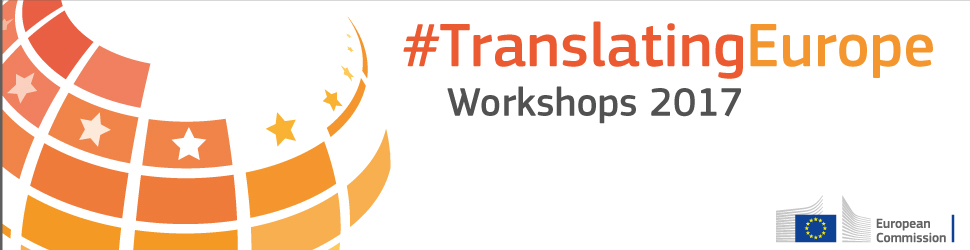 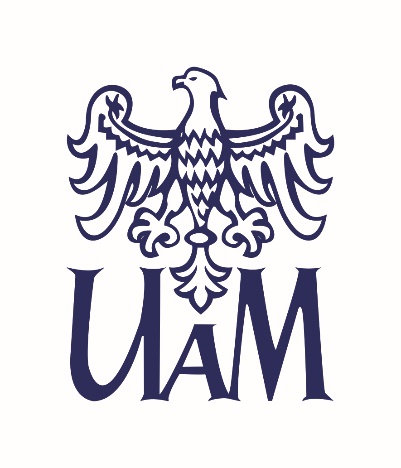 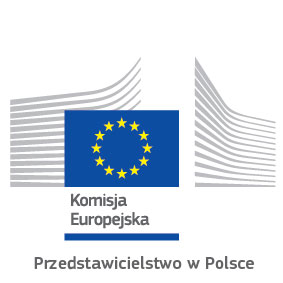 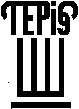 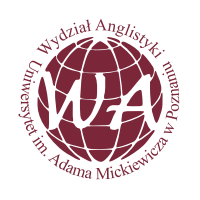 Adam Mickiewicz University in Poznań (Faculty of Modern Languages and Literatures, Faculty of English, Postgraduate Studies for Candidates for Certified Translators) together with the European Commission and the Polish Society of Sworn and Specialised Translators TEPISHonorary patronage of the Dean of the Faculty of Modern Languages and Literatures prof. dr hab. Aldona Sopata “TRANSLATING EUROPE”Organized by the European Commission, funded by the Directorate-General for TranslationNEW TECHNOLOGIES IN SPECIALIST TRANSLATIONCOLLEGIUM NOVUM building, al. Niepodległości 4 in Poznan 9 grudnia – sobota // 9 December – Saturday9 grudnia – sobota // 9 December – Saturday9 grudnia – sobota // 9 December – Saturday9 grudnia – sobota // 9 December – Saturday9 grudnia – sobota // 9 December – Saturday9 grudnia – sobota // 9 December – Saturday8.30-11.00Rejestracja / RegistrationRejestracja / RegistrationRejestracja / RegistrationRejestracja / RegistrationRejestracja / RegistrationWykłady konferencyjne / Conference lecturesWykłady konferencyjne / Conference lecturesWykłady konferencyjne / Conference lecturesSzkolenia / WorkshopsSzkolenia / WorkshopsSzkolenia / Workshops8.45-10.45Szkolenie z Tradosa (grupa 1) // Trados Workshop (group 1)Szkolenie Antconc (grupa 2) // Antconc workshop (group 2)Szkolenie Antconc (grupa 2) // Antconc workshop (group 2)10.45-11.00Przerwa na kawę i herbatę // Tea and coffee breakPrzerwa na kawę i herbatę // Tea and coffee breakPrzerwa na kawę i herbatę // Tea and coffee breakPrzerwa na kawę i herbatę // Tea and coffee breakPrzerwa na kawę i herbatę // Tea and coffee break11.00-11.20Oficjalne otwarcie konferencji / Official conference openingDziekan Wydziału Neofilologii Prof. dr hab. Aldona SopataPrzedstawiciel Dyrekcji Generalnej ds. Tłumaczeń Pisemnych mgr Jacek WasikOficjalne otwarcie konferencji / Official conference openingDziekan Wydziału Neofilologii Prof. dr hab. Aldona SopataPrzedstawiciel Dyrekcji Generalnej ds. Tłumaczeń Pisemnych mgr Jacek WasikOficjalne otwarcie konferencji / Official conference openingDziekan Wydziału Neofilologii Prof. dr hab. Aldona SopataPrzedstawiciel Dyrekcji Generalnej ds. Tłumaczeń Pisemnych mgr Jacek WasikOficjalne otwarcie konferencji / Official conference openingDziekan Wydziału Neofilologii Prof. dr hab. Aldona SopataPrzedstawiciel Dyrekcji Generalnej ds. Tłumaczeń Pisemnych mgr Jacek WasikOficjalne otwarcie konferencji / Official conference openingDziekan Wydziału Neofilologii Prof. dr hab. Aldona SopataPrzedstawiciel Dyrekcji Generalnej ds. Tłumaczeń Pisemnych mgr Jacek Wasik11.20-12.00Jacek Wasik (przedstawiciel Dyrekcji Generalnej ds. Tłumaczeń Pisemnych) Zapewnienie jakości tłumaczeń w DGTJacek Wasik (przedstawiciel Dyrekcji Generalnej ds. Tłumaczeń Pisemnych) Zapewnienie jakości tłumaczeń w DGT11.20-13.20 Szkolenie z Tradosa (grupa 2) // Trados Workshop (group 2)11.20-13.20 Szkolenie z Tradosa (grupa 2) // Trados Workshop (group 2)11.20-13.20 Szkolenie Antconc (grupa 3) // Antconc workshop (group 3)12.00-12.20Przerwa na kawę i herbatę // Tea and coffee breakPrzerwa na kawę i herbatę // Tea and coffee break11.20-13.20 Szkolenie z Tradosa (grupa 2) // Trados Workshop (group 2)11.20-13.20 Szkolenie z Tradosa (grupa 2) // Trados Workshop (group 2)11.20-13.20 Szkolenie Antconc (grupa 3) // Antconc workshop (group 3)12.20-13.20prof. dr hab. Łucja Biel (Warsaw University, Poland): New Technologies and EU Translationdr Monika Odlanicka-Poczobutt (Silesia University of Technology, Poland): Istota sieci semantycznych – pułapki i korzyści zastosowania w sądownictwie11.20-13.20 Szkolenie z Tradosa (grupa 2) // Trados Workshop (group 2)11.20-13.20 Szkolenie z Tradosa (grupa 2) // Trados Workshop (group 2)11.20-13.20 Szkolenie Antconc (grupa 3) // Antconc workshop (group 3)13.20-14.40Obiad // LunchObiad // LunchObiad // LunchObiad // LunchObiad // Lunch14.40-15.40 prof. dr Fernando Prieto Ramos (University of Geneva, Switzerland): Managing Institutional Terminological Resources for Specialized Translation: the Case of Legal TermsPanel azjatycki: Nowe technologie a przetwarzanie języków azjatyckich // Asian panel: New technologies versus Asian languages’ processing15.40-16.00Przerwa na kawę i herbatę // Tea and coffee break Przerwa na kawę i herbatę // Tea and coffee break Przerwa na kawę i herbatę // Tea and coffee break Przerwa na kawę i herbatę // Tea and coffee break Przerwa na kawę i herbatę // Tea and coffee break 16.00-17.00prof. dr Olga Burukina (Moscow State Institute for Tourism Industry n.a. Yu.A. Senkevich, Moscow): Changing translation strategies in the digital eradr Ksenia Gałuskina, Uniwersytet Śląski w Katowicach: Tłumaczenie automatyczne i automatyzacja procesu tłumaczenia a kształcenie tłumaczy 17.00-17.15Przerwa na kawę i herbatę // Tea and coffee breakPrzerwa na kawę i herbatę // Tea and coffee breakPrzerwa na kawę i herbatę // Tea and coffee breakPrzerwa na kawę i herbatę // Tea and coffee breakPrzerwa na kawę i herbatę // Tea and coffee break17.15-19.1517.15-19.15 Szkolenie z Tradosa (grupa 3) // Trados Workshop (group 3)17.15-19.15 Szkolenie Antconc (grupa 4) // Antconc workshop (group 4)17.15-19.15 Szkolenie Antconc (grupa 4) // Antconc workshop (group 4)10 grudnia – niedziela // 10 December – Sunday10 grudnia – niedziela // 10 December – Sunday10 grudnia – niedziela // 10 December – Sunday10 grudnia – niedziela // 10 December – Sunday10 grudnia – niedziela // 10 December – SundayWykłady konferencyjne / Conference lecturesWykłady konferencyjne / Conference lecturesWykłady konferencyjne / Conference lecturesSzkolenia / WorkshopsSzkolenia / Workshops8.45-10.458.45-10.45 Szkolenie z Tradosa (grupa 4) // Trados Workshop (group 4)8.45-10.45 Szkolenie Antconc w (grupa 5) // Antconc workshop (group 5)10.45-11.00Przerwa na kawę i herbatę // Tea and coffee breakPrzerwa na kawę i herbatę // Tea and coffee breakPrzerwa na kawę i herbatę // Tea and coffee breakPrzerwa na kawę i herbatę // Tea and coffee break11.00-12.00dr Halina Sierocka (the Białystok Legal English Centre, Faculty of Law, University of Białystok, Poland): Blended Learning in Teaching, Translating and Interpreting Languages for Specific Purposesmgr Anna Kotarska (Krajowy przedstawiciel służb publicznych w programie European Language Resource Coordination (Program Koordynacji Zasobów Języków Europejskich), Narodowy Fundusz Zdrowia, Centrala w Warszawie) Tłumaczenie maszynowe w służbie administracji publicznej w państwach UE: Platforma Tłumaczenia Automatycznego CEF.AT11.00-13.00 Szkolenie Antconc (grupa 6) // Antconc workshop (group 6)11.00-13.00 Szkolenie Antconc (grupa 6) // Antconc workshop (group 6)12.00-12.15Przerwa na kawę i herbatę // Tea and coffee breakPrzerwa na kawę i herbatę // Tea and coffee break11.00-13.00 Szkolenie Antconc (grupa 6) // Antconc workshop (group 6)11.00-13.00 Szkolenie Antconc (grupa 6) // Antconc workshop (group 6)12.15-13.15dr Ljubica Kordic (Faculty of Law, Josip Juraj Strossmayer University of Osijek, Croatia): Motivation and Electronic Media in LSP Translation Teachingdr Łukasz Karpiński (Warsaw University, Poland): Paradygmat terminologiczny układu komunikacyjnego człowiek-maszyna: teoria i praktyka11.00-13.00 Szkolenie Antconc (grupa 6) // Antconc workshop (group 6)11.00-13.00 Szkolenie Antconc (grupa 6) // Antconc workshop (group 6)13.15-13.50Przerwa na kawę i herbatę // Tea and coffee breakPrzerwa na kawę i herbatę // Tea and coffee break13.30-15.30 Szkolenie Antconc (grupa 1) // Antconc workshop (group 1)13.30-15.30 Szkolenie Antconc (grupa 1) // Antconc workshop (group 1)13.50-14.00dr Paweł Kida (Kierownik Studiów Podyplomowych) Studia Podyplomowe dla Kandydatów na Tłumaczy Przysięgłychdr Paweł Kida (Kierownik Studiów Podyplomowych) Studia Podyplomowe dla Kandydatów na Tłumaczy Przysięgłych13.30-15.30 Szkolenie Antconc (grupa 1) // Antconc workshop (group 1)13.30-15.30 Szkolenie Antconc (grupa 1) // Antconc workshop (group 1)14.00-15.00mgr Wojciech Wołoszyk (Iuridico) Kilka uwag na tle statusu i ochrony prawnej pamięci tłumaczeniowych (Translation Memories – TM)mgr Wojciech Wołoszyk (Iuridico) Kilka uwag na tle statusu i ochrony prawnej pamięci tłumaczeniowych (Translation Memories – TM)13.30-15.30 Szkolenie Antconc (grupa 1) // Antconc workshop (group 1)13.30-15.30 Szkolenie Antconc (grupa 1) // Antconc workshop (group 1)15.00-15.15Zamknięcie konferencji // Conference ClosingZamknięcie konferencji // Conference ClosingZamknięcie konferencji // Conference ClosingZamknięcie konferencji // Conference Closing15.15-17.15Szkolenie z Tradosa (grupa 5) // Trados Workshop (group 5)Szkolenie z Tradosa (grupa 5) // Trados Workshop (group 5)17.30-19.30Szkolenie z Tradosa (grupa 6) // Trados Workshop (group 6)Szkolenie z Tradosa (grupa 6) // Trados Workshop (group 6)